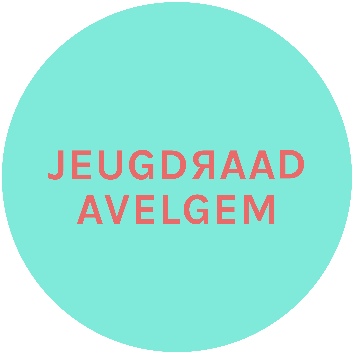 Algemene Vergadering 11/05/2019Aanwezig: Pieterjan Beheydt, Guillaume Delobelle, Pieter Deweer, Liesje Cartreul, Tom Beunens, Jana Hillaert, Jens Tack, Hannes Degraeve, Thibaut Missiaen, Simon Martyn, Lucas Anrijs, Noa Vanwynsberghe, Lisa Brison, Eva Ameye, Ann-Sofie Mespreuve, Ine HocedezVerslaggever: Hannes DegraeveSamenstelling RvB en JRRvB moet goedgekeurd worden en elke jeugdbeweging moet minstens 1 vaste afgevaardigde doorgeven.RvB: Jens Tack (voorzitter), Jana Hillaert (penning), Justine Vandekerckhove (secretaris), Guillaume Delobelle, Thibaut Missiaen, Hannes Degraeve.Ontslag: Charlotte Catteeuw, Sarah AnrijsChiro MeisjesLisa BrisonChirojongensLucas AnrijsJeugdhuis KrakPieter Deweer SpeelpleinwerkingEva AmeyeAdviezenLopende adviezenVaste fietsenstalling aan Krak. Bijkomende fietstallingen creeëren rond spikkerelle.Wordt opgenomen in grootschalig project: Nu inventarisatie van alle fietsenstallingen aan de gang, dan beslissing.Benoeming RvBDient opnieuw te gebeurenProjecttoelage van de Chiro (groepsfeest)In ordeIndexering jeugdbudget en extra budget ongeorganiseerde jeugdNog geen antwoordKomende adviezenVerbindingsweg tussen station en Huttegemstraat(?)Juridisch dispuut tussen inwoner en gemeente ivm. Trage wegen. Uitspraak afwachten.Onzeker of JR zich hierin moet kenbaar maken.Eind juni: Commissie Financiën en Algemeen beleid.Bevolkingsbevraging2/20 vragen ivm. JeugdResultaten na zomerNieuws CBSOpening OC Outrijve: donderdag 20/06Problemen met aannemer: in gebreke vanaf 01/06. OmnisportveldBouwvergunning binnenkortPositieve buurtvergaderingZone 30 en aardewering als buffer kwamen naar voor als voorstel.Externe aannemer voor heraanleg pad en grondwerken.GECORODoel: meer doelgroepen bereiken.Problemen met quota: moeten 1/3 vrouwen zijn.Speelpleinwerking: vooropvangHoge kosten voor extra module software systeemMomenteel geen vooropvangHoge kost, maar potentieel belangrijke investering volgens de AV.Pop-up BMXPas 2e deel van de zomervakantie (15augustus)In de buurt van het woonzorgcentrumEventueel permanent uitbreiden als positief onthaald.Opening mountainbiketocht45 km: start en stop @ Ter MunckenFeedback: pijlen zouden zichtbaarder kunnenDienst jeugd en cultuurSpeelplein evenemententerreinMEKANO wint aanbestedingBBQ JRMooi weer, lekker eten, leuke mensen47 aanwezigenTeken campagneLogo LeiebandTekenbeten.be: informatie voor organisaties ivm tekenbeten: hoe te verwijderen etc.Agenda18/05: Heropening Krak22/05: Diploma uitreiking techniekacademie22/05: commissie financien (18u30) en Algemeen bestuur (20u)24/05: Presentatiedag Spikkerelle20/06 Opening OC Outrijve (17u30)21/09: AV 16u29/09: Startdag ChiroVariaVraag vanuit Krak: vanaf 01/01/2020 harde plastieken bekersVraag voor een uniform beleid in AvelgemGrote investering voor Krak.Andere verenigingen hebben deze ook af en toe nodig.Wat met leeggoed?Voorbeeld: gemeente die de bekers aankoopt en dan uitleent aan de verenigingenOok kuismachines nodig: (-) duurTom Beunens: “Dit wordt besproken binnen de gemeente.”